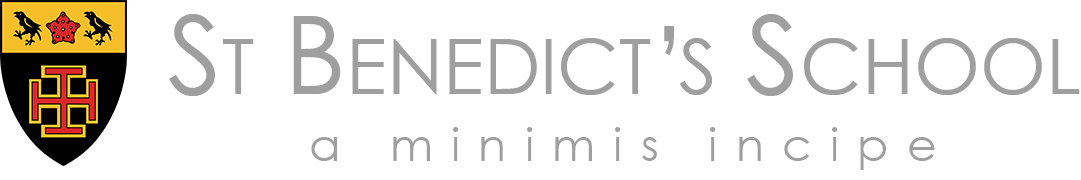 Teacher of Mathematics The PostThe successful candidate will be:a graduate in Mathematics or a related discipline and will preferably hold qualified teacher statusable to demonstrate excellent skills in the classroom expected to teach throughout the school up to and including A-level expected to contribute to the further development of this successful departmentexpected to demonstrate good inter-personal skills and to command the respect of pupils, colleagues and parentsempathetic to the Catholic and Benedictine ethos of the schoolcommitted to his/her own professional development, and in particular, to the use of ICT as a tool for teaching and learningbe expected to make a significant and sustained contribution to the co-curricular life of the school The Mathematics DepartmentThere are currently eleven colleagues in the department.Mathematics is taught as a core subject from years 7-11 and is a popular option in the Sixth Form at A-level. Mathematics classes are set by ability. All seven sets in year 11 are entered for the higher tier of the Edexcel specification. GCSE results are regularly around 40% for A* and A grades (46%, 9-7 in 2017), and close to 100% pass rate. In Year 11, the most able mathematicians (typically about 10) are prepared for the MEI Additional Maths FSMQ alongside their GCSE.At A-level, the Edexcel specification is also followed. Around 40% of the current Lower Sixth study A-level Maths with a small group taking Further Maths. Typically 45% of the Upper Sixth mathematicians gain grade A/A* and 70% A*/A/B.  Over the past five years close to 100% of Further Maths students have obtained an A*-B grades. In recent years, a number of students from the School have gained places at Oxford and Cambridge to study Mathematics or related subjects such as Engineering or Computer Science. Sixth Form mathematicians contribute extensively to the many co-curricular mathematical activities as well as helping with Maths Surgery and mentoring in younger classes.Maths teaching takes place in dedicated Maths rooms, all equipped with interactive whiteboards and computers. The department share and contribute to a large pool of electronic and other resources and regularly exchange teaching ideas. Mutual observation of lessons is encouraged.Please see our Recruitment Pack for a full description of the School’s Strategic Plan and significant opportunities for your professional development at St Benedict’s.RemunerationApplications are welcome from newly qualified, recently qualified or experienced teachers. Remuneration will depend on experience and qualifications, and will be reviewed annually. The successful candidate will be required to sign a St Benedict’s School Contract. This will include the requirement of one full terms’ notice of departure. He/she will also be subject to the new Criminal Disclosure Regulations; a criminal record will not necessarily be a bar to obtaining the position.Children of teaching staff are entitled to a fee discount.  Applications and TimetableCandidates must apply using the enclosed application form. This must be completed in full and include the names, addresses and telephone numbers of TWO referees one of whom, if appropriate, should be your current employer. Closing Date for completed applications: Monday 23 September 2019 at 12 noon.Interviews will take place during w/c 30 September 2020 - if you have not heard by that time, you may assume your application has been unsuccessful.The successful applicant will take up the post on 1 January 2020A visit to the School is welcome either before or after application. It can be arranged by phoning Mrs Ruth Wynne, the Headmaster’s PA on 0208 862 2010.